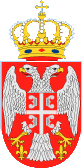 Назив наручиоца:Предшколска установа ''Ђурђевдан'' КрагујевацБрoj: 2690/17Датум : 02.06.2017.годинеАдреса:Кнеза Милоша 21а, КрагујевацК р а г у ј е в а цДиректор Јаковљевић Сања, Предшколска установа ''Ђурђевдан'' Крагујевац на основу Статута установе, члана 107. став 3. и  члана 108. Закона о јавним набавкама („Службени гласник Републике Србије“, број 124/12, 14/2015 и 68/2015) и Извештаја Комисије за јавну набаку од 25.04.2017.године,  доносиО Д  Л У К Уо додели уговора На предлог Комисије за јавну набавку образоване Решењем Градске управе за јавне набавке број 404-93/17-XII од 13.03.2017. године, у предмету јавне набавке број 1.1.3/17:  Средства за хигијену  (ОРН :ОРН:39830000,39831000,39831300,39831600,39832000,33700000), уговор се   додељује понуђачу:“ Nataly Drogerija” TR, Ниш , улица Благоја Паровића број 4/12 ; Матични број: 60430306  ; ПИБ: 104696754 у складу са понудом број 393/17 од 12.04.2017.године.О  б  р  а  з  л  о  ж  е  њ  еГрадска управа за јавне набавке као Tело за централизоване јавне набавке, у складу са Законом о јавним набавкама („Службени гласник Републике Србије“ број 124/12, 14/15 и 68/15), спровела je отворени поступак број 1.1.11/17, добра – Средства за хигијену, са циљем закључења оквирног споразума са једним добављачем, на период важења од годину дана.Позив за достављање понуда објављен је дана 14.03.2017.године. на Порталу јавних набавки, (portal.ujn.gov.rs), интернет страници наручиоца (www.kragujevac.rs). Процењена вредност централизоване јавне набавке износи: 12.275.901,79 динара (без урачунатог ПДВ-а).Процењена вредност јавне набавке – средства за хигијену Предшколска установа ''Ђурђевдан'' Крагујевац  износи: 2.241.667,00 динара  без ПДВ-а.Рок за достављање понуда био је 13.04.2017. године до 12:00 часова. Благовремено су  приспеле понуде:01. Друштво за производњу, промет и услуге “Б2М” д.о.о. Београд  ,02. ”Hemico“ d.o.o. Крагујевац,03. “ Nataly Drogerija” TR, Ниш.Јавно отварање понуда, уз присуство овлашћеног понуђача, извршено је дана 13.04.2017. године са почетком у 12:30 часова. Поступак јавног отварања спроведен је од стране Комисије за централизовану јавну набавку. Понуђени су следећи услови:01. Друштво за производњу, промет и услуге “Б2М” д.о.о. Београд, улица Мис Ирбијеве број 12 ; Матични број: 17281038 ; ПИБ:100023525 ; Понуда број 156/17 од 13.04.2017.године.Основни елементи понуде-Понуђена цена 8.579.870,40 динара + ПДВ  1.715.974,08  динара  УКУПНО са ПДВ-ом – 10.295.844,48  динара;Услови плаћања: за привредне субјекте рок не може бити дужи од 45 дана, а између субјеката јавног сектора до 60 дана у складу са чланом 4. став 1. и 2. Закона о роковима измирења новчаних обавеза у комерцијалним трансакцијама од дана пријема оверене и потписане фактуре.Рок испоруке средстава за хигијену: три дана по електронском захтеву наручиоца.Рок важења понуде:90 дана02. ”Hemico“ d.o.o. Крагујевац , улица Радоја Домановића број 1 ; Матични број: 17534645 ; ПИБ: 103248752 ; Основни елементи понуде-Понуђена цена  /  динара + ПДВ  /  динара  УКУПНО са ПДВ-ом –     /  динара;Услови плаћања: за привредне субјекте рок не може бити дужи од 45 дана, а између субјеката јавног сектора до 60 дана у складу са чланом 4. став 1. и 2. Закона о роковима измирења новчаних обавеза у комерцијалним трансакцијама од дана пријема оверене и потписане фактуре.Рок испоруке средстава за хигијену: / .Рок важења понуде:  / .03. “ Nataly Drogerija” TR, Ниш , улица Благоја Паровића број 4/12 ; Матични број: 60430306  ; ПИБ: 104696754 ; Понуда број 393/17 од 12.04.2017.године.Основни елементи понуде-Понуђена цена 11.979.322,00  динара + ПДВ 2.395.864,40  динара  УКУПНО са ПДВ-ом – 14.375.186,40  динара;Услови плаћања: за привредне субјекте рок не може бити дужи од 45 дана, а између субјеката јавног сектора до 60 дана у складу са чланом 4. став 1. и 2. Закона о роковима измирења новчаних обавеза у комерцијалним трансакцијама од дана пријема оверене и потписане фактуре.Рок испоруке средстава за хигијену: три дана по електронском захтеву наручиоца.Рок важења понуде: 95 данаСтручна оцена понуда: Комисија је приликом отварања понуда констатовала да понуђачи нису имали примедбе на поступак отварања понуда.Комисија је констатовала да су понуде  Друштва за производњу, промет и услуге “Б2М” д.о.о. Београд и ”Hemico“ d.o.o. Крагујевац неприхватљиве  из следећих разлога:1. Понуда Друштва за производњу, промет и услуге “Б2М” д.о.о. Београд :-  Изменом конкурсне документације предвиђено је да је  сваки понуђач  у обавези да уз своју понуду достави декларацију за сваки производ који се нуди. Увидом у достављену понуду утврђено је да за следеће понуђене производе   нису достављане декларације :- За понуђене производе ( из обрасца техничких спецификација  уместо декларације достављене  су само фотографије ( слике) :- За понуђене производе ( из обрасца техничких спецификација ) су достављене декларације на меморандуму произвођача „ Хемопродукт“ д.о.о. Крушевац које нису у складу са  Правилником о декларисању производа: Изменом конкурсне документације предвиђено је да је „промена произвођача производа у току трајања уговора , могућа је само изузетно уз предходно писмено обавештење наручиоца и по добијању његове писмене сагласности ( уписати понуђени тип и врсту производа)“.- Увидом у понуду утврђено је да у  предвиђеној колони  нису наведени тражени подаци за следеће понуђене производе ( из обрасца техничке спецификације):  2. Понуђач ”Hemico“ d.o.o. Крагујевац није доставио доказе о испуњености обавезних и додатних услова предвиђених конкурсном документацијом, нити је доставио, попунио и оверио обрасце предвиђене конкурсном документацијом.Комисија је у поступку стручне оцене понуда констатовала да је понуда понуђача  “ Nataly Drogerija” TR, Ниш прихватљиваНа основу напред наведеног донета је одлука као у диспозитиву.ПРАВНА ПОУКАПонуђач који сматра да су му доношењем Одлуке о додели уговора за јавну набавку-средства за хигијену повређена права, може да покрене поступак за заштиту права  у року од пет дана од дана објављивања ове Одлуке на порталу јавних набавки. Захтев за заштиту права подноси се наручиоцу, а копија се истовремено доставља Републичкој комисији за заштиту права, непосредно или препорученом поштом. Уз поднети захтев доставља се доказ о уплати таксе у износу од 120.000,00 динара на текући рачун Буџета Републике Србије број 840 – 30678845 – 06; шифра плаћања: 153 или 253;  позив на број: подаци о броју или ознаци јавне набавке поводом које се подноси захтев за заштиту права.                                                                                                                          ДИРЕКТОР__________________14.     Гел за туширање  ПХ неутралан ,250 мл,комад2420.     Улошци за бријач 1/10 паковање1226.     Сјај за судо машину   паковање од  750 мл3237Течни «Ајакс» или слично –паковање од 1л363240Хлорни гранулат паковање од 1 кг5647.     Средство за ручно и машинско прање и одмашћивање подова потпино биодеградибилности,у концентрацији 1:100-1:200,на бази <5% 2-аминоетанола и <5% бутоксиетанола, паковање од 1 л67651.     Уљани освеживач за простор 250мл,комад7752.     Допуна за аутоматски освеживач ваздуха,комад10154.     Метле на штапу 5 x шивена, дрвени штап, минималне дужине 95-100цм-комад90665.     Дневни улошци 1/10,паковање7066.     Памперс пелене бр 4.паковање 2268.     Рукавице  -ПВЦ за једнократну употребу 1/100 паковање47869.     Капе за једнократну употребу -комад83072.      Вата –паковање 100г6074.     Крпе – фланел,комад59880.     Вакум гума са дршком –вакум гума конусна за одпушавање канализационих отвора са кратком дрвеном дршком дужине 30 цм ( минимум) ,спољни попречни пречник гуменог дела фи 13.5 цм (минимум),висине гуменог дела 8цм ( минимум),комад19693.Кесе за смеће 55x95, 70 л-паковање 10 комада1110194.Кесе за корпе (мање) 20 л-паковање 10 комада717696.Кесе за смеће 500х1000 пвц паковање 50/110297.Џамбо кесе 55цм 100/1,паковање104101.Мрежица за писоар (миришљава, гумена, округла, пречника 18 цм),комад8102.Средство за прање стакла без пумпице ,750мл15105.Штапови лимени обложени пластичном цеви минималне дужине 115 цм са пвц навојем на једној старни дужине 2,2 цм и пвц навлаком на другој страни дужине 6 до 8 цм,комад20106.Алуминијумска фолија за хигијену флаша за узорковање дужине 30м ,комад50114.Средство за одмашћивање површина без пумпице , мање од 5% нејонски тензит, катјонског тензита, мирис пх вредност (1% воденог раствора) максимално 12,5 паковање од 750мл150118.Средство за чишћење стакла без пумпице-обојена течност на бази алкохола (од 20 до 30%) боца 750мл- комад120120.Четка за прашину-пајање-дуга длака,комад155.    Дечји сапун чврсти,са компонентама за негу дечије коже ,глицерином и ланолином,тежине од 85 гр до  90 гр,комад83553.     Кофа са бриском ,округла са ручком,запремине минимум 10 л са монтирајућим оцеђивачем.Комплет садржи уметак од памучних реса дужине око 20 цм -22 цм ,тежине минимум 1702 гр,са заменљивом дршком од лима обложеном пластичном цеви пречника 21 мм ( минимум) ,дужине 115 цм( минимум) са пвц навојем на једној страни дужине 2,2 цм ( минимум) ипвц навлаком на другом крају дужине од 6 до 8 цм ,комад61960.     Корпе PVC 12 лит.-комад108961.     Кофе PVC 12 лит.-комад39263.     Папирне марамице 1/10,беле боје ,100% целулоза ,тежина пакетића од 10 марамица износи 18 грама, паковање34175.     Четка за под ,рибаћа четка са грубим ПВЦ вештачким влакнима,дрвена дршка,димензије 20 х 5,3 цм  (минимум),дужина длаке 2,5 цм (минимум),комад35876.     Четка за флаше,за чишћење флаша запремине 1 л,влакно природно и вештачко, жица-поцинкована.,комад2078.     Четке за прање зидова,четка прилагодљива за телескопски штап 25х10 цм-минимум,комад23289.     Уложак за бриска,уметак за моп ,ресасти ,памучни ,дужина ресе око 20 цм ( минимум) ,тежине минимум 170гр,са ПВЦ навојем дужине 2,2 цм  (минимум)  за монтирање  за штап,универзални-комад 151890.     Зогер –брисач подова са правоугаоним чистачем са припадајућом алуминијумском дршком дужине 140 цм (минимум) ,носач мопа дужине 40 цм (минимум) и навлака 40 цм х15 цм (минимум)-комад27991.Супер бриско –памучне ресе око 20 цм ( минимум),тежине 170 гр са заменљивом дршком  од лима обложеном пластичном цеви пречника 21 мм (минимум), дужине 115 цм (минимум) са ПВЦ навојем на једној страни дужине 2,2 цм  (минимум) и ПВЦ навлаком на другом крају джине од 6 до 8 цм ,комад66792.Сунђер (упијајући) за зогер 40x15-комад 44395.Четка за WC шкољку, самостојећа ,са постољем од ПВЦ-а ,дужина дршке 27 цм  (минимум)-комад 50698.Средство за дезинфекцију површина опреме и предмета Антисепсол или слично 5% 1/1л799.Средство за дезинфекцију површина опреме и предмета Антисепсол или слично 2% 1/1л5100.Детерџент са антистатичким ефектом за све врсте обрађених дрвених површина са пумпицом ,750 мл1317.     Шампон за косу без садржаја силикона ,без јаких сулфата и исушујућих алкохола, паковање од 1 л31025.     Средство за машинско прање посуђа- да садржи од 5 до  15% поликарбоксилата,< 5 % фосфоната,натријум-хидроксида 20-25%,Пх 1% раствора 11-12,  паковање од 1 кг 6128.     Прашак за веш за машинско прање веша на 30,60 и 95 степени ,са сода избељивачем активним плавим зрнцима и додатком парфема.Садржај ПАМ минимум 7%,натријум карбоната од 20% до  40% ,бензенсулфонске киселине од 5,5 до 15% анјонских тензида , < 5% сапуна,поликарбоккарбоксилата,фосфоната,зеолита,избељивача на бази активног кисеоника,са додатком ензима,оптичких избељивача,мириса,дерматолошки испитан,паковање 3/1 кг290129.     Оплемењивач рубља –концентрат ,на бази 5-15% катјонске површинске активне супстанце,са постојаним мирисом паковање од 1 л78030.     Средство за бељење веша,прашкасто средство као додатак детерџентима у циљу ефикаснијег избељивања рубља,да делује на бази активног кисеоника,са додатком мириса,да отклања све врсте флека,да је применљив и за ручно прање,паковање од 500 гр45046.     Средство за чишћење ламината или паркета –да садржи од 5 до 15% нејонских и ањонских тензида ,да не захтева предпрање ,са импрегнационим ефектом ,паковање од 1 л241048.     Самоскидајуће течно средство за чишћење рерни и роштиља у оригиналној пвц амбалажи са распршивачем пумпицом, паковање од 750 мл8584.     Средство за чишћење тепиха  на бази натријум-куменсуфоната,етоксилата масног алкохола < 3%,изотридеканолетоксилата <3%,лимунске киселине,на бази <5% нејонских тензида, паковање од 750 мл343115.Течно средство за машинско прање судова- безбојна течност (Winterhalter или слично) универзални детерџента са садржајем активног хлора , не садржи НТА.Састав калијум хидроксид мин од 5 до 10%-литар 240116.Течност за испирање судова код машинског прања судова (Winterhalter или слично)не садржи НТА.Нејогени тензиди:мин од 5 до 15%, ПХ вредност (20Ц) мин 5до 5,7%,густина (20Ц)г/цм3 мин 0,98 до 1,03 г/цм3-литар 406.    Хидрантна крема за руке са додатком глицерина ,парфимисана у оригиналној пвц туби  паковање 100 мл 7567.    Крема за лице –за негу осетљиве,нормалне и комбиноване коже паковање 250 мл558.    Четкица за зубе са суженом главом и ергономском дршком направљена од еко- полипропилена -комад1809.    Паста за зубе –са садржајем амин-флуорида 50 мл,комад96510.     Балзам за косу-благи за свакодневну негу косе паковање 750 мл2013.     Ацетон за спољну употребу 50мл,комад1018.     Чешаљ мали, комад5019.     Бријач са заменљивим улошком, комад12020.     Улошци за бријач 1/10 паковање1221.     Грицкалица за нокте мала, комад 1027.     Со за судо машину паковање од 1 кг8428.     Прашак за веш за машинско прање веша на 30,60 и 95 степени ,са сода избељивачем активним плавим зрнцима и додатком парфема.Садржај ПАМ минимум 7%,натријум карбоната од 20% до  40% ,бензенсулфонске киселине од 5,5 до 15% анјонских тензида , < 5% сапуна,поликарбоккарбоксилата,фосфоната,зеолита,избељивача на бази активног кисеоника,са додатком ензима,оптичких избељивача,мириса,дерматолошки испитан,паковање 3/1 кг290130.     Средство за бељење веша,прашкасто средство као додатак детерџентима у циљу ефикаснијег избељивања рубља,да делује на бази активног кисеоника,са додатком мириса,да отклања све врсте флека,да је применљив и за ручно прање,паковање од 500 гр45041Дезиол или слично за дезинфекцију паковање од 1 л29242.     Средство за дезинфекцију руку на бази алккохола ( етанола и пропанола),хлорхексидин дигликоната и Д-глуконске киселине вируцид, бактерицид ,фунгицид, не пени,не оставља резидуе,штити и дезинфикује руке,биодеградабилан, минимално 90 %пријатног мириса ,паковање од 1 л107343.     Средство за дезинфекцију, чишћење и дезодорацију  равних површина (санитарија,подова,тепиха и др) ,концентрат 1/10 бактерицид ,вируцид,фунгицид  и алгицид паковање од  1 л273850.     Освеживач спреј за просторије, концентровано 100 мл.комад37351.     Уљани освеживач за простор 250мл,комад7766.     Памперс пелене бр 4.паковање 2269.     Капе за једнократну употребу -комад83073.     Трулекс крпа –вишенаменска сунђераста трулекс крпа (паковање 3 комада) димензије 160х150мм (минимум),комад408074.     Крпе – фланел,комад59875.     Четка за под ,рибаћа четка са грубим ПВЦ вештачким влакнима,дрвена дршка,димензије 20 х 5,3 цм  (минимум),дужина длаке 2,5 цм (минимум),комад35876.     Четка за флаше,за чишћење флаша запремине 1 л,влакно природно и вештачко, жица-поцинкована.,комад2077.     Крпе за под 50х70 цм,комад151478.     Четке за прање зидова,четка прилагодљива за телескопски штап 25х10 цм-минимум,комад23279.     Крпа за чишћење ,магична 30 цм х 30 цм 2/1 паковање 149480.     Вакум гума са дршком –вакум гума конусна за одпушавање канализационих отвора са кратком дрвеном дршком дужине 30 цм ( минимум) ,спољни попречни пречник гуменог дела фи 13.5 цм (минимум),висине гуменог дела 8цм ( минимум),комад19682.     Прашко за пајање радијатора,комад26085.     Сунђер са абразивним слојем,оштрих ивица,димензије 130х90х45 мм (минимум),2/1 паковање 330386.     Сунђерасте крпе - Димензије:18  x 20 цм, Висока моћ упијања, чист природан производ, израђен од вуне и целулозе, биоразградљив,Вишенаменске, сунђерасте, понуђено добро мора бити: произведено од квалитетног материјала, високог функционалног ефекта, естетски прихватљиво ,безбедно и комфорно за употребу,паковање 5/1 (Виледа или слично)75287.     Жице за суђе- за рибање и полирање посуђа и површина,на бази нерђајућег челика,паковање 1/1164689.     Уложак за бриска,уметак за моп ,ресасти ,памучни ,дужина ресе око 20 цм ( минимум) ,тежине минимум 170гр,са ПВЦ навојем дужине 2,2 цм  (минимум)  за монтирање  за штап,универзални-комад 151891.Супер бриско –памучне ресе око 20 цм ( минимум),тежине 170 гр са заменљивом дршком  од лима обложеном пластичном цеви пречника 21 мм (минимум), дужине 115 цм (минимум) са ПВЦ навојем на једној страни дужине 2,2 цм  (минимум) и ПВЦ навлаком на другом крају джине од 6 до 8 цм ,комад66792.Сунђер (упијајући) за зогер 40x15-комад 44398.Средство за дезинфекцију површина опреме и предмета Антисепсол или слично 5% 1/1л799.Средство за дезинфекцију површина опреме и предмета Антисепсол или слично 2% 1/1л5100.Детерџент са антистатичким ефектом за све врсте обрађених дрвених површина са пумпицом ,750 мл13101.Мрежица за писоар (миришљава, гумена, округла, пречника 18 цм),комад8110.Заштитне маске са ал траком и филтером, трослојне са прилагодљивом алуминијумском траком за нос, паковање 100/11112.Дестилована вода 1/1л300115.Течно средство за машинско прање судова- безбојна течност (Winterhalter или слично) универзални детерџента са садржајем активног хлора , не садржи НТА.Састав калијум хидроксид мин од 5 до 10%-литар 240116.Течност за испирање судова код машинског прања судова (Winterhalter или слично)не садржи НТА.Нејогени тензиди:мин од 5 до 15%, ПХ вредност (20Ц) мин 5до 5,7%,густина (20Ц)г/цм3 мин 0,98 до 1,03 г/цм3-литар 40117.Таблетирана СО хемијска средства за професионалне машине типа Winterhalter или слично 25/1 . Састав натријум хлорид мин. 98,-99.8%5,паковање.8120.Четка за прашину-пајање-дуга длака,комад15